ОБАВЕШТЕЊЕ О ЗАКЉУЧЕНОМ УГОВОРУЈНМВ 12/2018 за услуге физичко – техничког обезбеђења у објекту Управе за аграрна плаћања у Београду – Булевар Михајла Пупина 113Назив наручиоца: Министарство пољопривреде, шумарства и водопривреде – Управа за аграрна плаћања.Адреса наручиоца: Булевар краља Александра 84, Београд.Интернет страница наручиоца: www.uap.gov.rsВрста наручиоца: органи државне управе.Врста предмета: услуге.Врста поступка: јавна набавка мале вредности.Предмет набавке, назив и ознака из Општег речника набавки: услуге и то физичко – техничког обезбеђења у објекту Управе за аграрна плаћања у Београду, Булевар Михајла Пупина 113, шифра из Општег речника набавки 79710000 (услуге обезбеђења).Уговорена вредност: 2.400.000,00 динара динара без ПДВ.Критеријум за доделу уговора: Позивом за подношење понуда и конкурсном документацијом, предвиђено је да се на понуђаче који су доставили прихватљиве понуде примени критеријум „најнижа понуђена цена за вршење услуга на месечном нивоу за редовне потребе наручиоца“.Број примљених понуда: 1 (једна).Понуђена цена за вршење услуга на месечном нивоу за редовне потребе наручиоца без ПДВ-а: Највиша:  165.112,50 динара без ПДВ Понуђена цена: Најнижа:  165.112,50 динара без ПДВНајвиша:  165.112,50 динара без ПДВПонуђена цена код прихватљивих понуда	:Најнижа:  165.112,50 динара без ПДВДатум доношења одлуке о додели уговора: 13.9.2018. године.Датум закључења уговора: 17.9.2018. године.Основни подаци о добављачу: (назив, седиште, матични број и законски заступници): G4S SECURE SOLUTIONS D.O.O. BEOGRAD, са седиштем у Београду, Булевар Пека Дапчевића бр. 32, матични број 06043429, законски заступник Aleksander Dawid Sold.Период важења уговора: Трајање уговора је до испуњења финансијске вредности уговора, а најдуже 12 (дванаест) месеци од дана закључења уговора.КОМИСИЈА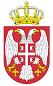 Република СрбијаМИНИСТАРСТВО ПОЉОПРИВРЕДЕ,ШУМАРСТВА И ВОДОПРИВРЕДЕУправа за аграрна плаћања               Број:  404-02-47/2018-07              Датум: 19.9.2018. годинеБеоград